§2486.  Reinstatement fee1.  Reinstatement fee for suspensions other than for OUI or failure to submit to a test.  Except as provided in section 2472, subsection 7, before a suspension for any reason other than OUI or failure to submit to a test is terminated and a license or certificate reinstated, a fee of $50 must be paid to the Secretary of State. The total reinstatement fee for all court-ordered suspensions under sections 2605 and 2608 that may be in effect against any one person at one time is $50.[PL 2023, c. 363, §1 (AMD).]1-A.  Reinstatement fee for suspensions for OUI or failure to submit to a test.  Except as provided in section 2472, subsection 7, before a suspension for OUI or failure to submit to a test is terminated and a license or certificate reinstated, a fee of $50 must be paid to the Secretary of State.[PL 2013, c. 459, §6 (AMD).]2.  Allocation of fee.  A reinstatement fee paid for a court-ordered suspension under section 2605 and 2608 must be deposited equally between the Highway Fund and the General Fund.  For all other suspensions, 85% of the reinstatement fee paid pursuant to subsection 1 accrues to the Highway Fund and 15% accrues to the General Fund.[PL 2009, c. 598, §46 (AMD).]3.  Application.  This section does not apply to a suspension set aside by the Secretary of State or a court.[PL 1993, c. 683, Pt. A, §2 (NEW); PL 1993, c. 683, Pt. B, §5 (AFF).]4.  Electronic payment.  A person electronically transmitting the fee pursuant to this section shall pay the fee associated with that transmittal.[PL 2005, c. 433, §27 (NEW); PL 2005, c. 433, §28 (AFF).]SECTION HISTORYPL 1993, c. 683, §A2 (NEW). PL 1993, c. 683, §B5 (AFF). PL 1997, c. 25, §Q2 (AMD). PL 1997, c. 25, §Q3 (AFF). PL 2001, c. 463, §3 (AMD). PL 2001, c. 463, §7 (AFF). PL 2005, c. 433, §27 (AMD). PL 2005, c. 433, §28 (AFF). PL 2007, c. 531, §§4, 5 (AMD). PL 2007, c. 531, §10 (AFF). PL 2009, c. 213, Pt. YYYY, §§2, 3 (AMD). PL 2009, c. 598, §46 (AMD). PL 2011, c. 654, §§14, 15 (AMD). PL 2013, c. 389, §2 (AMD). PL 2013, c. 459, §6 (AMD). PL 2023, c. 363, §1 (AMD). The State of Maine claims a copyright in its codified statutes. If you intend to republish this material, we require that you include the following disclaimer in your publication:All copyrights and other rights to statutory text are reserved by the State of Maine. The text included in this publication reflects changes made through the First Regular Session and the First Special Session of the131st Maine Legislature and is current through November 1, 2023
                    . The text is subject to change without notice. It is a version that has not been officially certified by the Secretary of State. Refer to the Maine Revised Statutes Annotated and supplements for certified text.
                The Office of the Revisor of Statutes also requests that you send us one copy of any statutory publication you may produce. Our goal is not to restrict publishing activity, but to keep track of who is publishing what, to identify any needless duplication and to preserve the State's copyright rights.PLEASE NOTE: The Revisor's Office cannot perform research for or provide legal advice or interpretation of Maine law to the public. If you need legal assistance, please contact a qualified attorney.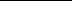 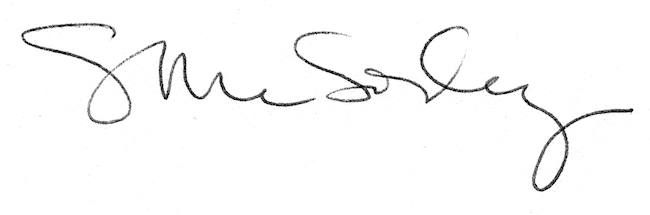 